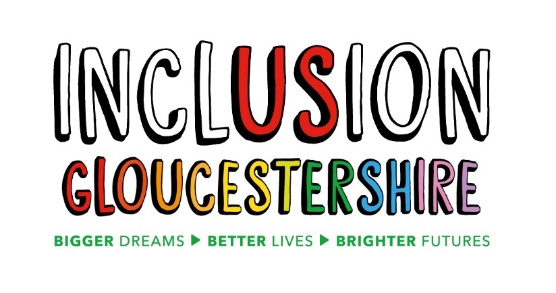 Job Description – NHS Engagement Expert by Experience Project WorkerWhat does this job do?This project works with the NHS to make sure that people with a learning disability (Experts by Experience) have a voice when it comes to planning and delivering health services. We will do this by supporting people to set up more self-advocacy groups across the South West, and by bringing people from different self-advocacy  groups together to have a really strong voice on health issues and other important matters. This job is for a person with a learning disability who will lead the project with another Expert by Experience and other team members.The job is to talk with people with a learning disability and encourage them to speak up for themselves and others as a way to ensure that the voices of people with a learning disability are heard. The team who work on this project, will keep in touch with people with a learning disability about having their views, choices and health issues heard, and with the wider public about disability issues. They will do this by talking, writing information and sharing it and by listening to good ideas.Job purpose: To work with a Coordinator and another Project Worker, to set up more self-advocacy groups across the South West and make sure that people with a learning disability feel they can have their voices heard.Reports to:  Project CoordinatorMain Duties and ResponsibilitiesThe duties of the Project Worker will include:Having regular meetings with NHS professionals to discuss important things, ideas, feedback on health issues etc. These meetings may be face to face or on video callsHaving regular meetings with people with learning disabilities from different parts of the south west of England. These meetings may be face to face or on video callsSending emails and making telephone calls to lots of different peopleKeeping notes of your work and sharing them with other peopleLooking for information to make sure that we know what is happening and how to support better self-advocacy and better health for people with a learning disability. This is sometimes called researchOrganising meetings and sending information to peopleJoining in staff meetingsBeing aware of the need to report safeguarding concernsHelping to keep everyone safe and confident in their surroundings and act on safeguarding and Following the rules for health and safety in line with Inclusion Gloucestershire’s policies.Advocate for Inclusion Gloucestershire and its projects at meetings and events and within your own networks.There may be other duties as the project changesEssential Skills/ExperienceLived experience of learning disability (this role is for someone with a learning disability)A good understanding of the health needs of people with a learning disability A good understanding of self-advocacyExcellent communication skills (listening and talking).Great at talking with and building relationships with new people.Enthusiastic and keen to improve services and support for people with learning disabilities.Strong commitment to people having a voice Be able to work independently and remotely Good at organising your own work  Good timekeepingAbility to use a computer e.g. to send and receive emails, use a spreadsheet, write notes and use the internet to researchComfortable using video calling programmes especially MS Teams or/and Zoom Able to travel independently on public transport. If working from home, be able to commit to travelling to the Inclusion Gloucestershire Office up to 2-3 times a month) Values and Personal BeliefsInclusion Gloucestershire is driven by its values, at the heart of all that it does. Teams are expected to share and demonstrate these values:Make sure everyone is involved and includedEmpower choice and control through peer support and place experts by experience at the centre of our deliveryChallenge when things aren’t right and give people with disabilities a strong voiceTreat people fairly and always behave in a way that is honest and trustworthy even when nobody is lookingTo be a caring and professional organisation who work together towards shared goalsWork together to deliver exciting new ideas and support each other, our members and our community.Nov 2020